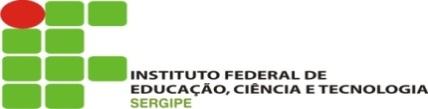 FORMULÁRIO DE MALOTE Relação de documentos anexados ao Malote do dia: ___/___/____Malote fechado por: ____________________________Acuso o recebimento dos documentos constantes na relação acima em ____/____/_____  _________________________________Assinatura ORDEMDOCUMENTOREMETENTEDESTINATÁRIOASSUNTO